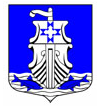 Совет депутатовМуниципального образования«Усть-Лужское сельское поселение»Кингисеппского муниципального районаЛенинградской области(третьего созыва)РЕШЕНИЕот _____________ 2018 года № ____						проектВ соответствии с Федеральным законом № 131-ФЗ от 06.10.2003 года «Об общих принципах организации местного самоуправления в Российской федерации», Федеральным законом от 30.03.1999 года № 52-ФЗ «О санитарно-эпидемиологическом благополучии населения», Федеральным законом от 10 января 2002 г. года № 7-ФЗ «Об охране окружающей среды», законом Ленинградской области от 02.07. № 47-оз «Об административных правонарушениях», Методическими рекомендациями подготовки правил благоустройства территорий поселений, городских округов, внутригородских районов, утверждёнными приказом Министерства строительства и жилищно-коммунального хозяйства Российской Федерации № 711/пр от 13.04.2017 года, Уставом муниципального образования «Усть-Лужское сельское поселение», Совет депутатовРЕШИЛ:Утвердить Правила благоустройства территорий муниципального образования «Усть-Лужское сельское поселение» Кингисеппского муниципального района Ленинградской области в новой редакции (приложение 1).Решение Совета депутатов от 28.03.2014 года № 346 Об утверждении Правил благоустройства территорий муниципального образования «Усть-Лужское сельское поселение» МО «Кингисеппский муниципальный район» Ленинградской области считать утратившими силу с момента вступления в силу настоящего решения.Опубликовать данное решение в средствах массовой информации и разместить на официальном сайте МО «Усть-Лужское сельское поселение».Настоящее решение вступает в силу с момента опубликования.Исполнение данного решения возложить на администрацию МО «Усть-Лужское сельское поселение».Контроль за исполнением данного решения возложить на постоянную депутатскую комиссию по жилищно-коммунальному хозяйству, строительству, транспорту, связи и дорожному хозяйству.Глава муниципального образования «Усть-Лужское сельское поселение»				П.И. Казарян«Об утверждении Правил благоустройства территорий муниципального образования «Усть-Лужское сельское поселение» «Кингисеппского муниципального района Ленинградской области в новой редакции».